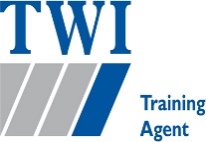 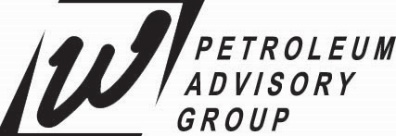 API Q2 Essentials & Technical Application for Lead Auditor 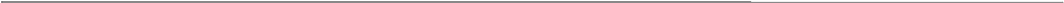 Presented by Wollam Petroleum Advisory Group in partnership with TWI – Azerbaijan Branch
2017 Registration Form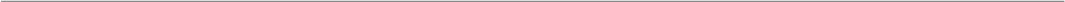 Attendee InformationPlease type or print clearly, using a separate form for each attendee. 
Name: Job Title: Company: Department/Division:  Street Address: 
City: State: 	Zip Code: Phone:            Fax: Email: If you require any special assistance, please make a note of your needs here:Registration (per attendee)
Fee for 5-day course – API Q2 Essentials & Technical Application for Lead AuditorPlease contact Karim Shakouri for fee details at:karim.shakouri@twi-turkey.comCourse Dates Baku, Azerbaijan (Feb. 27 – March 03)  Baku, Azerbaijan (June 12 – 16)  Baku, Azerbaijan (Sept. 11 - 15)  Baku, Azerbaijan (Nov. 27 – Dec. 01) * Dates and location is subject to change based on enrollment numbers.Payment by CheckMake check payable to and mail along with completed registration form to:TWI Azerbaijan BranchWORLD BUSINESS CENTERNo: 3, Floor: 11Intersection S. Vurgun & S. Rahimov Str,P.O. Box: AZ1014Baku, AzerbaijanCancellationsRefunds, will be given for written cancellation, minus a processing feereceived by TWI as follows:10% within 14 calendar days prior to course25% within 7 Calendar days prior to courseNo refund for cancellations within 6 calendar days of course.Class substitutions are permitted.Training venueFor questions about registration or lodging, contact TWI at the addresslisted above, or email us at   Contact Person: Karim SHAKOURIE- Mail: karim.shakouri@twi-turkey.com  Office Tel/ Fax: (+994) 12 597 30 33/ 597 48 91GSM: (+994) 50 790 53 33
Photo (Headshot) for RPN™ license - Upload clear headshot photo with solid color (e.g. black or white) background.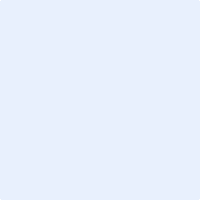 